CASA for York Board Orientation ChecklistIntroduce the Board Member to the Organization:Board Member Information:Board Member Duties:Forms to sign and return to CASA Director: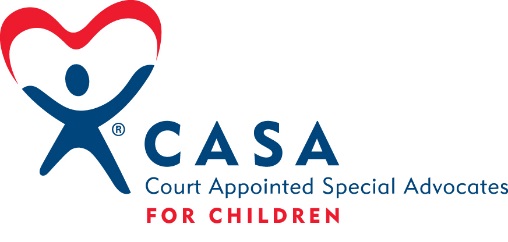 Name of Board Member: Date Joining the Board:  CASA office(s) Introduce to staff, volunteers, etc. Chairpersons of the various committees  Other Board members List of Board Members/Volunteers  By-Laws with Mission Statement & Values Statement Financial Procedures  Government Relations Protocol  Resource Development Protocol  Board Member Job Description  Board Volunteer Representative Job Description  Executive Director Job Description  Part Time Administrative Assistant Job Description  Volunteer Supervisor Job Description Volunteer Job Description  Crisis Response Plan  DEI Policy Employee Handbook and Personnel Policies  Policy and Procedures Manual for Volunteers  Risk Management Plan  Strategic Plan  Succession Plan  Transportation Policy  Screening Policy  Harassment & Anti-Discrimination Policy Meeting attendance/Board and committee – see By-Laws, Article IV Serving on committees – see By-Laws, Article V Board Member Application  Statement of Commitment and Confidentiality. Whistle Blower Policy Conflict of Interest Policy and Conflict of Interest Agreement Electronic & Social Media Policy Drug Free Workplace Policy